								Anexă la H.C.L nr.31 din 19.03.2018	Numărul asistenților personali pentru persoanele încadrate în gradul de handicap grav cu asistent personal, la nivelul Comunei Bratca, începând cu luna martie 2018. 	PREŞEDINTE DE ŞEDINŢĂ        	                 LIVIU GAVRILUȚ  	 					                     		      SECRETAR                  					      			      	                IONUŢ STURZ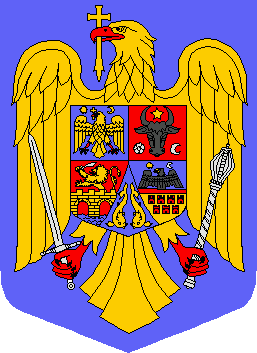 ROMÂNIA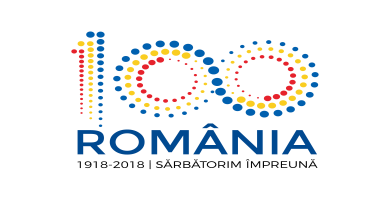 JUDEŢUL BIHORCOMUNA BRATCACONSILIUL LOCALROMÂNIAJUDEŢUL BIHORCOMUNA BRATCACONSILIUL LOCALNr. crt.Numele si prenumele asistentului personalDomiciliulNumele si prenumele persoanei cu handicapDomiciliul1MESTER FLORICABEZNEA, 409MICULA FLOAREBEZNEA, 4092EGHEDI LENUTABRATCA, 102FARCAS IOSIF-ROMEOBRATCA, 1023CABA IOANBEZNEA, 113CABA FLORICABEZNEA, 1134CIUCUR SIMONADAMIS, 394BILA PETRUDAMIS, 3945SUCIU LIVIABRATCA, 191UNGUR ANALORAU, 2456PERT LIVIA-MARIOARAPONOARA, 80PERT DANIEL-TOADERPONOARA, 807VERES LIVIABEZNEA, 54CANALAS DORINBEZNEA, 548DUMITRESCU LUCIA-SULTANA-FELICIAVALEA-CRISULUI, 14CACOVEANU LUCIA-MARIAVALEA-CRISULUI, 149KOVACS HAJNALKABRATCA, 147DORMANY TIBORBRATCA, 14710NICA DANIELA-MARIANABRATCA, 610/APOPA LIVIABRATCA, 610/A11CABA IRINABRATCA, 53MARC IOANBEZNEA, 503